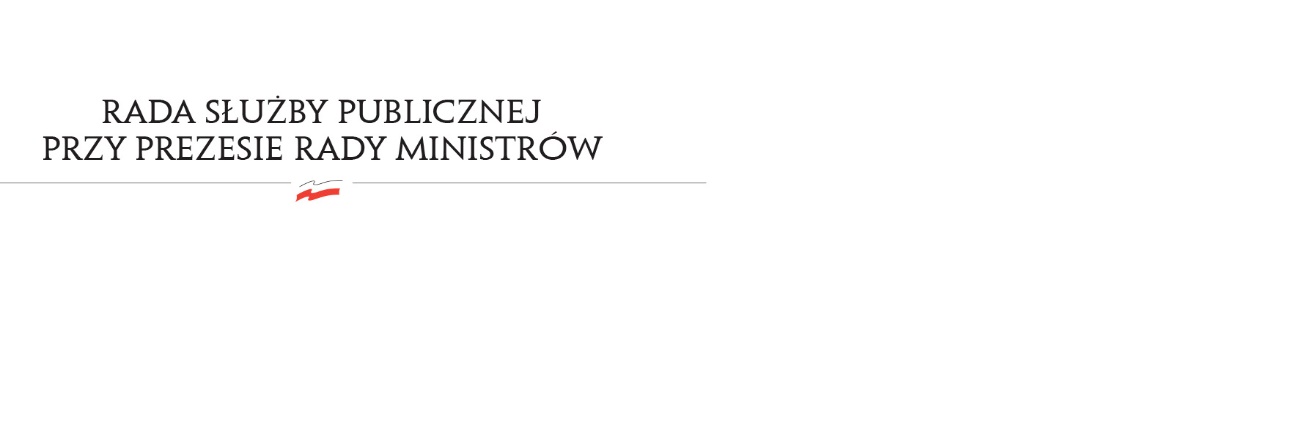 RSP.6412.2.2022.MB	                                                                                                            Uchwała nr 13Rady Służby Publicznejz dnia 20 kwietnia 2022 r.w sprawie: „Sprawozdania Szefa Służby Cywilnej o stanie służby cywilnej i realizacji zadań tej służby w 2021 roku”Rada Służby Publicznej pozytywnie opiniuje „Sprawozdanie Szefa Służby Cywilnej o stanie służby cywilnej i realizacji zadań tej służby w 2021 roku”.